Stiebel Eltron und 1KOMMA5° kooperierenStiebel Eltron ist als erster Wärmepumpenhersteller Partner des im Sommer 2021 gegründeten Clean-Tech-Unternehmen 1KOMMA5°, das sich die intelligente Vernetzung von Wärme, Photovoltaik und Elektromobilität zu einem Gesamtsystem zum Ziel gesetzt hat.Nutzer einer Wärmepumpe aus dem Hause Stiebel Eltron können ihre umweltfreundliche Heizung zukünftig in das Energiemanagementsystem „Heartbeat“ von 1KOMMA5° integrieren und werden so Teil eines größeren virtuellen Kraftwerks. „Die intelligente Ansteuerung der Wärmepumpe ermöglicht es beispielsweise, Strom dann aus dem Netz zu beziehen, wenn er besonders sauber ist“, erklärt Jannik Schall von 1KOMMA5°.„Heartbeat“ vernetzt Photovoltaikanlage, Stromspeicher, Wärmepumpe und EV-Charger zu einem intelligenten Gesamtsystem, das als Teil eines virtuellen Kraftwerks mit dem Energiemarkt interagieren kann. So lassen sich große Verbraucher als flexible Lasten so einsetzen, dass einerseits möglichst viel eigener Solarstrom verbraucht, andererseits aber auch der Netzbezug dynamisch und abhängig vom Großhandelsstrompreis an den Strombörsen gesteuert wird. 1KOMMA5° will so die Betriebskosten für Kunden deutlich senken. „1KOMMA5° vernetzt die Energiewende sinnvoll und baut dabei gleichzeitig auf das Handwerk“, sagt Marcus Haferkamp, Geschäftsführer der deutschen Vertriebsgesellschaft von Stiebel Eltron. „Die entsprechenden Experten der beiden Unternehmen arbeiten dabei Hand in Hand an der reibungslosen Integration von Luft-Wasser-Wärmepumpen und ‚Heartbeat‘.“ Stiebel Eltron ist neben Enphase, Solaredge, sonnen und weiteren führenden Anbietern der 10. Plattformpartner für „Heartbeat“ sowie das von der 1KOMMA5° Services GmbH betriebene virtuelle Kraftwerk.Bild 1: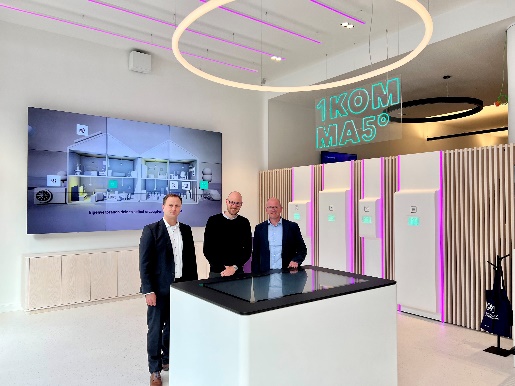 Bildunterschrift: Jannik Schall von 1KOMMA5° sowie die beiden Geschäftsführer der deutschen Vertriebsgesellschaft von Stiebel Eltron, Marcus Haferkamp (links) und Frank Jahns (rechts). 